大誠保經Y.P.A熱心公益獎學金申請辦法一、宗旨：本獎學金係由大誠保險經紀人Y.P.A.黃坤傑副總提供；旨在為鼓勵本校經濟學系年輕學子發揮互助精神，熱心投入系上公共事務，並且樂於傳承，分享經驗，協助系上社團運作，特設置本獎學金。二、申請資格：凡符合下列資格者可提出申請：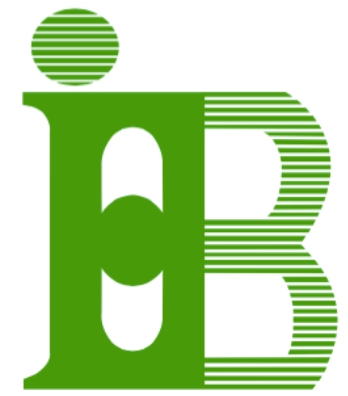 (一)	曾任班級、糸上社團或系學會幹部者(二) 上學期平均成績60分以上三、申請時間：申請110學年下學期的獎學金之申請時間：2022年09月26日~2022年11月30日四、獎助名額：熱心公益獎  $5,000   名額：每學期1名五、申請手續：申請人應填具申請書，連同規定應繳證件、於每學期公告期限內提出申請並完成面談者。六、應繳證件：(一)	申請書乙份（如附件）(二) 上學期成績單1份(三)	班級、系上社團(含系隊)或系學會幹部證明(四)參與社團活動情形之簡述(五)參與YPA團隊活動之證明(選附)七、得獎名單將於面談後擇日進行公告八、若有疑問，可詢問系辦助理或電洽李經理 0915-830-609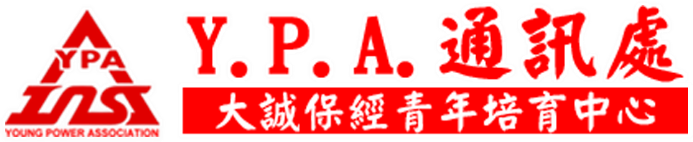 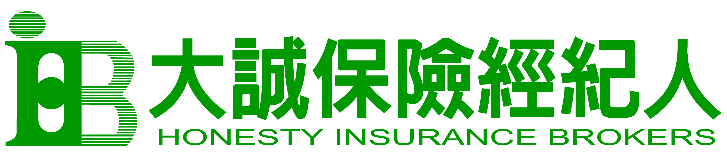 捐款人審查※左欄表格同學請勿填寫　　　　　申請人簽名　　　　　申請日期　　年　　月　　日申　請　人申　請　人申　請　人申　請　人申　請　人申　請　人淡江大學經濟系111    學年度   YPA熱心公益獎學金　申請書※左欄表格同學請勿填寫　　　　　申請人簽名　　　　　申請日期　　年　　月　　日電　話電　話電　話地　址地　址姓　名淡江大學經濟系111    學年度   YPA熱心公益獎學金　申請書※左欄表格同學請勿填寫　　　　　申請人簽名　　　　　申請日期　　年　　月　　日E-Mail：住家：手機：通訊：戶籍：中：淡江大學經濟系111    學年度   YPA熱心公益獎學金　申請書※左欄表格同學請勿填寫　　　　　申請人簽名　　　　　申請日期　　年　　月　　日E-Mail：住家：手機：通訊：戶籍：英：淡江大學經濟系111    學年度   YPA熱心公益獎學金　申請書※左欄表格同學請勿填寫　　　　　申請人簽名　　　　　申請日期　　年　　月　　日E-Mail：住家：手機：通訊：戶籍：性　別淡江大學經濟系111    學年度   YPA熱心公益獎學金　申請書※左欄表格同學請勿填寫　　　　　申請人簽名　　　　　申請日期　　年　　月　　日E-Mail：住家：手機：通訊：戶籍：淡江大學經濟系111    學年度   YPA熱心公益獎學金　申請書※左欄表格同學請勿填寫　　　　　申請人簽名　　　　　申請日期　　年　　月　　日E-Mail：住家：手機：通訊：戶籍：班　級淡江大學經濟系111    學年度   YPA熱心公益獎學金　申請書※左欄表格同學請勿填寫　　　　　申請人簽名　　　　　申請日期　　年　　月　　日E-Mail：住家：手機：通訊：戶籍：經濟系（所）　　　年級　　　班淡江大學經濟系111    學年度   YPA熱心公益獎學金　申請書系主任或老師推薦意見※左欄表格同學請勿填寫　　　　　申請人簽名　　　　　申請日期　　年　　月　　日E-Mail：住家：手機：通訊：戶籍：經濟系（所）　　　年級　　　班淡江大學經濟系111    學年度   YPA熱心公益獎學金　申請書※左欄表格同學請勿填寫　　　　　申請人簽名　　　　　申請日期　　年　　月　　日繳附證件（請勾選）繳附證件（請勾選）繳附證件（請勾選）繳附證件（請勾選）繳附證件（請勾選）經濟系（所）　　　年級　　　班淡江大學經濟系111    學年度   YPA熱心公益獎學金　申請書※左欄表格同學請勿填寫　　　　　申請人簽名　　　　　申請日期　　年　　月　　日（  ）上學期成績單一份（  ）班級、系上社團或系學會幹部證明（  ）申請人參與社團活動之簡述（  ）參與YPA團隊活動之證明（  ）上學期成績單一份（  ）班級、系上社團或系學會幹部證明（  ）申請人參與社團活動之簡述（  ）參與YPA團隊活動之證明（  ）上學期成績單一份（  ）班級、系上社團或系學會幹部證明（  ）申請人參與社團活動之簡述（  ）參與YPA團隊活動之證明（  ）上學期成績單一份（  ）班級、系上社團或系學會幹部證明（  ）申請人參與社團活動之簡述（  ）參與YPA團隊活動之證明（  ）上學期成績單一份（  ）班級、系上社團或系學會幹部證明（  ）申請人參與社團活動之簡述（  ）參與YPA團隊活動之證明經濟系（所）　　　年級　　　班淡江大學經濟系111    學年度   YPA熱心公益獎學金　申請書